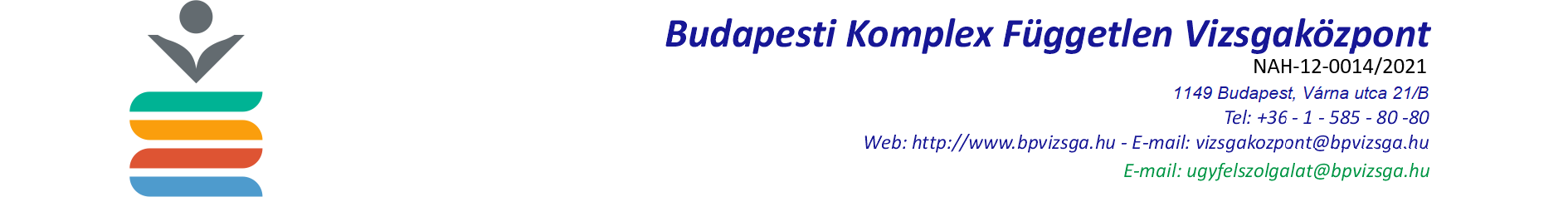 Tisztelt Jegyző!Az általunk szervezett vizsgák eredményességének, elégedettségének felmérése, elemzése is szorosan hozzátartozik munkákhoz. Az alábbi kérdőív kitöltésével Ön is hozzájárulhat szolgáltatásunk színvonalának további fejlődéséhez.
Kérjük, helyszíni tapasztalatai alapján, elégedettségét 0-5-ig terjedő skálán értékelje! 0 a legalacsonyabb, 5 a legmagasabb elégedettségi értéket jelöli.A vizsga időpontja:…………………………………………...........................................A szakma/szakképesítés megnevezése:……………………….........................................A vizsga helyszíne:…………………………………………............................................Köszönjük együttműködését!                                A Budapesti Komplex Független Vizsgaközpont vezetőségeElégedettség mérő kérdőív(jegyző)Elégedettség mérő kérdőív(jegyző)Értékelt területÉrtékelési szempontokÉrtékelés (0-5)vizsgabizottságTudás mérésére irányuló kérdésfelvetésvizsgabizottságPártatlanság ( érzékelhető elfogultság pozitív vagy negatív irányban, érzékelhető szimpátia, unszimpátia, részlehajlás, bizalmas hangvétel,...stb)vizsgabizottságTiszta, érthető beszédvizsgabizottságA figyelem a vizsgázóra összpontosult (egymás közötti zavaró beszélgetések, vizsgahelyszín indokolatlan elhagyása...)VizsgahelyszínA vizsgahelyszín megfelelősége (hőmérséklet, megvilágítás, általános higiénia, rend, tisztaság, használt eszközök működőképessége, zaj, egyéb zavaró körülmények, )Vizsgahelyszínfelkészültsg (fogadtatás, információk átadása, rendelkezésre állás)VizsgaközpontA Vizsgaközpont vizsgaszervezési tevékenységeVizsgaközpontA Vizsgaközpont ügyfélszolgálati tevékenységeVizsgaközpontJegyzői munkához szükséges információk, dokumentumok átadásaÉszrevétel, fejlesztési javaslat:Észrevétel, fejlesztési javaslat:Észrevétel, fejlesztési javaslat: